PielikumsMadonas novada pašvaldības domes22.03.2022. lēmumam Nr. 173 (prot. Nr. 7, 20. p.)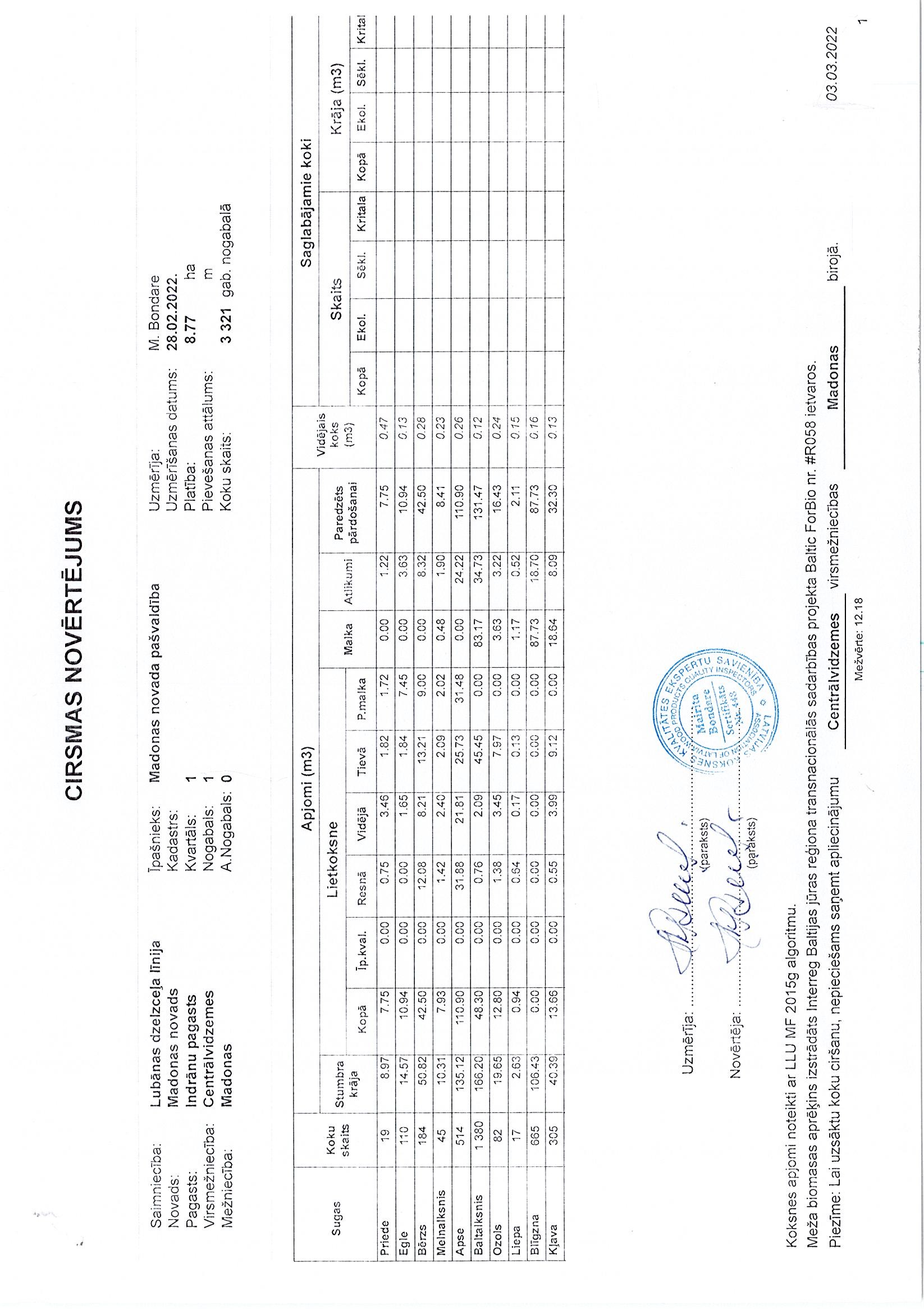 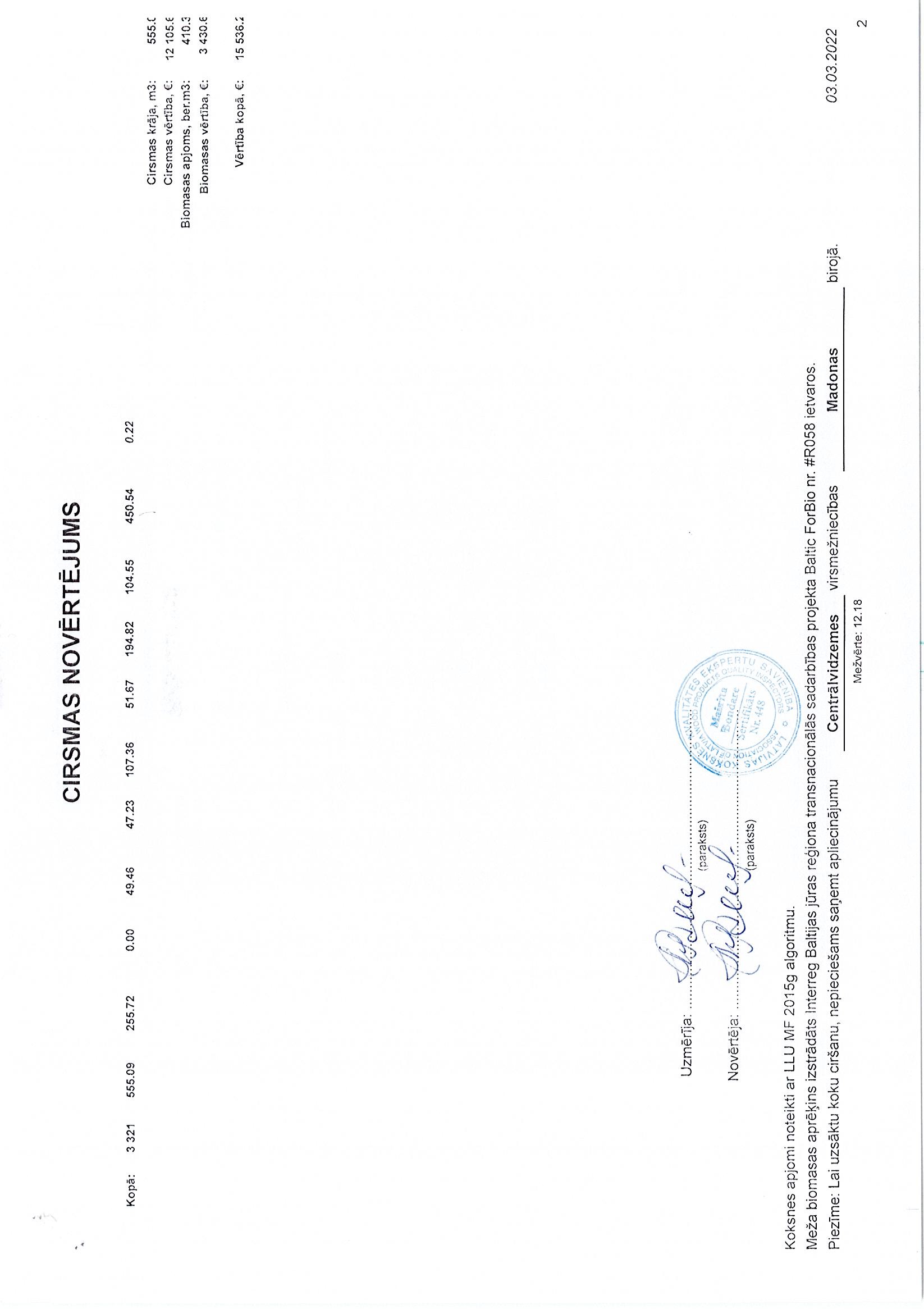 